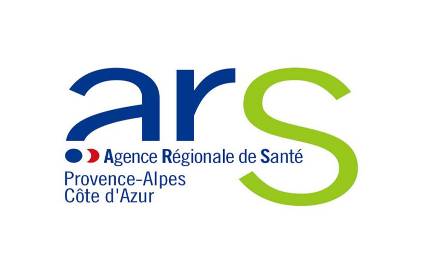 Dossier de demande de subvention Investissements dans le secteur des soins de proximitéSchéma Régional d’Investissement en SantéInformation préliminaire : Ce dossier, signé par le responsable de la structure, a pour objectif d’évaluer le projet d’investissement déposé. La présente évaluation est fondée sur trois axes : l’analyse territoriale et l’articulation avec les autres acteurs de santé, le projet de santé de l’équipe, et le dimensionnement, la faisabilité technique et la soutenabilité financière du projet.  La structure devra s’assurer que le projet est conforme aux standards et référentiels régionaux et nationaux afin de garantir son efficience et sa durabilité. Chaque item de cette trame doit obligatoirement être renseigné. S’il est sans objet, il convient de le justifier. Ce dossier est une pièce majeure qui est utilisée :Dans le cadre l’analyse des demandes de subventions d’investissement ;Dans le cadre du décret n° 2013-1211 du 23 décembre 2013 relatif à la procédure d’évaluation des investissements publics en application de l’article 17 de la loi n° 2012-1558 du 31 décembre 2012 de programmation des finances publiques pour les années 2012 à 2017.Ce dossier sera transmis à la délégation départementale de l’ARS de la structure porteuse du projet d’investissement. Sommaire1	Présentation du projet d’investissement	31.1	Présentation de la structure  porteuse du projet d’investissement	31.2	Définition du périmètre du projet faisant l’objet de la demande de subvention	31.3	Calendrier prévisionnel et état d’avancement du projet	31.4	Cartographie et maîtrise des principaux risques	32	Analyse de la cohérence du projet avec l’organisation territoriale de l’offre de soins	42.1	Conformité du projet par rapport au Projet Régional de Santé	42.2	Opportunité du projet sur les domaines d’activités concernés par rapport aux autres acteurs de santé de la zone d’attractivité de la structure	43	Analyse du dimensionnement du projet d’investissement	43.1	Construction / restructuration : Organisation spatiale, fonctionnelle et technique	43.1.1	Organisation spatiale	43.1.2	Principes retenus en matière de développement durable (consommations d’énergie notamment) et de modularité possible du projet	43.2	Equipement	43.3	Coût des travaux	54	Analyse et validation du plan de financement envisagé	54.1	Plan de financement	54.2	Analyse du plan de financement	64.2.1	Mobilisation de l’autofinancement	64.2.2	Valorisation du patrimoine	64.2.3	Description des subventions complémentaires demandées	64.2.4	Conclusion sur l’analyse plan de financement	6Présentation du projet d’investissement Cette partie contient une description synthétique du projet qui sera développée dans les parties suivantes.Présentation de la structure  porteuse du projet d’investissementPrésenter la structure ou les structures impliquées.Présenter les données générales du projet en renseignant les items suivants :Type de structure (dont structure juridique)Nombre et qualité des professionnels de santé impliquésActivités réaliséesle cas échéant, nombre de sites, leur dénomination Surfaces généralesInsérez un plan de masse du site en localisant géographiquement le projet et son accessibilité (transports en commun, etc.)Définition du périmètre du projet faisant l’objet de la demande de subventionCette partie doit permettre de définir le projet examiné par l’ARS dans le cadre de l’examen de la demande de subvention. Dans le cas d’un projet contenant plusieurs sous-opérations, elles doivent être précisément explicitées. Les différentes sous-opérations du projet doivent former un ensemble cohérent et de même nature pouvant donner lieu à des livraisons intermédiaires.Calendrier prévisionnel et état d’avancement du projetLa structure doit évaluer les hypothèses de calendrier détaillées qui pourront être présentées, par exemple sous forme de diagramme de Gant (en distinguant les sous projets s’il y en a), en portant une appréciation sur les contraintes éventuelles.Cartographie et maîtrise des principaux risques La structure porteuse du projet d’investissement doit évaluer l’analyse et la maîtrise des principaux risques du projet : risques organisationnels et humains, risques techniques, modalités de financement, risques liés à des tiers, juridiques. Il s’agit d’une cartographie permettant d’avoir une vision synthétique. Chacun des risques pourra être détaillé dans les différentes parties du rapport.Analyse de la cohérence du projet avec l’organisation territoriale de l’offre de soinsCette partie vise à appréhender la manière dont le projet d’investissement s’inscrit dans l’organisation territoriale de l’offre de soins et répond aux besoins de santé de la population.Conformité du projet par rapport au Projet Régional de SantéLa structure expliquera dans quelle mesure l’opération d’investissement participe aux objectifs d’évolution de l’offre de soins inscrits dans le Schéma régional de santé du Projet Régional de Santé. Le cas échéant, la structure pourra s’appuyer sur son projet de santé validé ou en cours d’élaborationSeront notamment mis en avant les aspects du projet d’investissement contribuant au renforcement de l’accessibilité, de la qualité et de la pertinence du système de santé: par la contribution à la réduction des inégalités d’accès aux soins de proximité sur le territoirepar le développement des coopérations avec l’offre de santé existante sur le territoire, sanitaire (ville comme hôpital), médico-sociale ou socialepar le développement de nouvelles pratiques professionnelles et de nouvelles modalités d’exercice : coopérations pluri-professionnelles, exercices partagés, pratiques avancées,… par la transformation numérique, en développant les outils numériques et la télémédecine pour coordonner les parcours de santé Opportunité du projet sur les domaines d’activités concernés par rapport aux autres acteurs de santé de la zone d’attractivité de la structureLa structure analysera l’évolution de l’offre de soins dans les domaines d’activités concernés au regard de l’évolution des coopérations avec les autres acteurs du territoire et de l’évolution des modes de prises en charge (développement des alternatives à l’hospitalisation, développement des parcours de soins, soins à domicile, télémédecine, coopérations pluriprofessionnelles,…).Analyse du dimensionnement du projet d’investissementConstruction / restructuration : Organisation spatiale, fonctionnelle et techniqueOrganisation spatialePrésenter succinctement l’organisation spatiale à l’issue du projet d’investissement, notamment en ce qui concerne l’organisation de l’accueil des patients et des personnels. Préciser la surface dédiée aux patients sur la surface totale du projet.Principes retenus en matière de développement durable (consommations d’énergie notamment) et de modularité possible du projetIl s’agit ici de décrire en quoi le projet répond aux recommandations en matière de développement durable, et de préciser les possibilités d’évolution du bâtiment qui pourront être envisagésà l’avenir (adaptabilité à l’évolution des besoins de santé de la population et à l’évolution des pratiques soignantes)EquipementLe cas échéant, la structure  précisera le type d’équipement faisant l’objet d’une demande de subvention et le nombre. Les équipements concernés seront prioritairement des équipements médico-techniques.  Présenter succinctement les usages qui seront faits avec ces équipements. Le cas échéant, préciser les coopérations et mutualisations entre acteurs du territoire qui pourraient mobiliser cet équipement. Coût des travauxLe cas échéant, la structure précisera, les particularités de l’opération (sismicité, fondations spéciales, , parking , contraintes de classement du site ou du bâtiment, paracyclonique, servitudes diverses,…) Dans le cas où le projet est constitué de plusieurs sous-opérations, il conviendra de détailler le coût par sous-opération. Par soucis de lisibilité, et en cas de plusieurs sous-opérations, un tableau par sous-opération pourra être présenté, ainsi qu’un tableau de synthèse global des opérations.Lorsque le projet n’inclut pas certaines lignes de coûts, inscrire 0 dans les cases *Des devis seront ajoutés à ce dossier pour ces deux lignes de coûtAnalyse et validation du plan de financement envisagéPlan de financementAnalyse du plan de financementMobilisation de l’autofinancementLe porteur indiquera quelles sont les hypothèses retenues sur l’utilisation de l’autofinancement. Il précisera le stade du projet qui bénéficiera de l’autofinancement, et la destination de ces crédits d’autofinancement. Valorisation du patrimoineLe cas échéant, la structure précisera les hypothèses retenues en matière de cession d’actif (source, année de la valorisation et montant retenu) et toute autre valorisation du patrimoine (location, etc.).Description des subventions complémentaires demandées La structure détaillera les demandes de subventions demandées, en précisant les institutions concernées et le périmètre de la demande d’investissementConclusion sur l’analyse plan de financementA signer par le responsable de la structure porteuse de l’investissementNom de la structure porteuse du projet et du responsable de cette structure :Préciser l’identifiant de la structure n°SIRET, FINESS,…  « Nom du projet » : Version en date du : Périmètre du projet concerné par la demande de subventionCoût du projet TTC TDC (toutes taxes comprises et toutes dépenses confondues)  (dont x € liés aux dépenses d’équipements)
Stade d’avancement du projetDétail du coût du projet en k€Coût HTCoût TTCCout du foncier Frais d'honoraires / architectes / bureau d'études/ Assurances…Travaux préliminaires (Frais de démolition, terrassement…) Frais de désamiantage et de dépollution Provision pour aléasCoût de la construction (hors VRD) Coût de la restructuration (hors VDR) Coût des VRD et aménagement des abords Coût des parkings (précisez enterré, non enterré)Sous-total travauxCoût d'acquisition des équipements médico-techniques* Coût des SI *Coût Total valeur actuelle (date à préciser)Plan de financement sur la base du coût TTC TDC du projet immobilier (valeur fin de chantier)Plan de financement sur la base du coût TTC TDC du projet immobilier (valeur fin de chantier)Plan de financementMontant en K€Autofinancement (A)Hypothèse : Dont cession éventuelle d’immobilisations (DNA et cessions liées au projet, par exemple :   libération de site)Emprunts (B)Hypothèse : Dont emprunt non aidéSubventions (C.)Hypothèse : Subventions aide en capital FIR (niveau Régional)Hypothèse : Subventions du conseil régional / généralHypothèse : Subventions des collectivités territorialesHypothèse : Subventions autres (à préciser)*Total (=A+B+C)*Précisions sur les autres aides